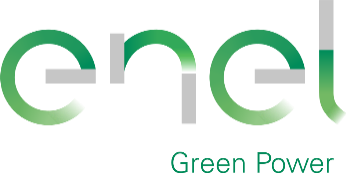 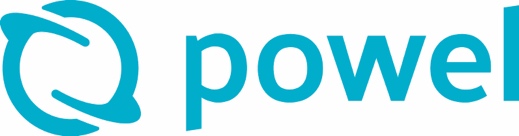 Enel Green Power successfully uses Powel’s production planning and dispatching softwareLeading Italian power producer Enel Green Power has been able to highly automate the planning and dispatching processes for the Valmalenco power plants with Powel’s software.The Powel software enables Enel Green Power to react nearly in real-time to balancing orders, relevant changes in the availability of power plants, weather data, and inflow observations for the entire valley.“With Powel’s software, we enable our dispatchers to forecast inflows accurately, and to use our precious water resources in an optimal way, thus increasing revenues and reducing imbalance costs significantly», says Matteo Bossi, head of the regional dispatching centre in Sondrio.Since 2018, Enel Green Power has productively used Powel’s software in the regional dispatching centre in Sondrio in Northern Italy. Powel’s solutions have been used for the whole business process related to the production planning and dispatch of the hydro power plants in the Lombardian valley Valmalenco. These hydro power plants produce around 700 GWh annually and are bid to the market as an aggregated production unit. This means that nearly in real time Enel Green Power optimises the overall production schedule of the power plants in the entire valley. Due to their high degree of flexibility, Enel Green Power’s power plants in Valmalenco are of strategic importance in Enel’s overall power plant portfolio in Italy, with an annual production of around 60 TWh. «The cooperation with Powel started with a test of Powel’s solution in Valmalenco in 2018 and we were impressed by the results», says Davide Passuello, project manager for the Powel software implementation at Enel Green Power O&M Hydro Italy. «The Valmalenco installation has been running 24/7 automatically for the last two years and we are now implementing Powel’s software to cover the O&M production planning and dispatch processes for our entire hydropower portfolio».«The Valmalenco implementation is a very good example for Powel’s focus on automation», says Camilla Thorrud Larsen, head of Solution Strategy in Powel’s Smart Energy division. «This project confirms our ability to implement our innovative software in short time, which satisfy concrete business needs and creates high value for our clients. For most of them, automation of critical business processes is a key factor for success», she adds.For more information, please contact: Marco Boninella, Sales Manager & Solution Specialist, Powel AG, Marco.Boninella@powel.comCaptions:The power plant Campo Moro, designed by the architect Giò Ponti.
The dam of Alpe Gera, which stores 68 million cubic meters of water, could have contained the entire cathedral of Milan.About PowelPowel AS, with head office in Trondheim, Norway, develops and delivers business critical software solutions to energy companies, contractors and the public sector. The company is a market leader within the energy sector and delivers solutions for energy production planning and energy trading, grid maintenance and operations. Powel has several offices in Norway as well as offices in Sweden, Denmark, Germany, Poland, Turkey and Switzerland. The company was established in 1996, it is privately owned, and has 350 employees. Among its international clients are Axpo, Enel, EON, Fortum, RWE, Uniper, Statkraft and Vattenfall. Powel is part of the Volue Group, together with Markedskraft Scanmatic and Wattsight. www.powel.comAbout Enel Green PowerEnel Green Power is the Enel Group global business line dedicated to the development and operation of renewables across the world, with a presence in Europe, the Americas, Asia, Africa and Oceania. Enel Green Power is a global leader in the green energy sector with a managed capacity of around 46 GW across a generation mix that includes wind, solar, geothermal and hydropower, and is at the forefront of integrating innovative technologies into renewable power plants.